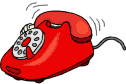                 Телефоны «Горячей  линии»по вопросам подготовки         к итоговому сочинению 2018 -2019 учебного года  в выпускных классахОрганизацияРежим работы телефонов«горячей линии»Ф.И.О., должность ответственногоза работуМБОУ «СОШ №3»8 (861 58) 6 66 86В рабочие днис 8.00 до 16.00Зам. директора по УВРПономарева Алла АнатольевнаУправление образованием муниципального образования Тбилисский район8 (861 58) 2 39 82В рабочие днис 9.00 до 17.00Главный специалист администраторГИА  Блиценко Валентина АндреевнаМинистерство образования, науки и молодежной политики Краснодарского края   8 (861)234-49-03   8 (918) 189-99-02с 9.00 до 18.00ч. (понедельник- четверг),с 9.00 до 17.00ч. (пятница)Период работы:с 01.11.2018 по 31.05.2019Государственное казённое учреждение Краснодарского края Центр оценки качества образования8 (861) 236-45-77 с 9.00 до 18.00ч. (понедельник- четверг),с 9.00 до 17.00ч. (пятница)Период работы:с 01.11.2018г. по 31.05.2019г.Государственное бюджетное образовательное  учреждение дополнительного профессионального образования «Институт развития образования» Краснодарского края8 (918) 468-61-698 (861) 232-49-11 с 9.00 до 18.00ч. (понедельник- четверг),с 9.00 до 17.00ч. (пятница)Период работы:с 01.11.2018г. по 31.05.2019г.